PIANO DI LAVORO ANNUALE DEL DOCENTE A.S. 2023/24Nome e cognome del/della docente: Pugliesi SandraDisciplina insegnata: massaggio Libro/i di testo in uso Competenza scientifica e professionale operatore del benessere estetistaClasse e Sezione 2OIndirizzo di studio Operatore del benessere1. Competenze che si intendono sviluppare o traguardi di competenza(fare riferimento alle Linee Guida e ai documenti dei dipartimenti)Tali competenze e obiettivi sono stati individuati tenendo conto delle generali finalità educative eformative del nostro Istituto e delle decisioni dei Dipartimenti, dopo una attenta valutazione dellasituazione di partenza della classe e in continuità con il lavoro degli anni precedenti. Il C.d.C.ritiene che gli studenti debbano acquisire le competenze chiave di cittadinanza europee.Le competenze saranno articolate facendo riferimento agli obiettivi relativi ai principali assiculturali.Competenze e Obiettivi relazionali e comportamentaliOgni alunno deve agire in maniera responsabile e corretta nei confronti dello studio, del gruppoclasse, dei docenti, nonché delle strutture scolastiche attraverso:una partecipazione attiva al dialogo educativo, nel rispetto delle proprie idee e di quelle altrui;una partecipazione responsabile alle attività scolastiche, dimostrando di saper lavorare in gruppo,stimolando e contemporaneamente valorizzando il contributo di ciascuno; imparando adaccettare e a confrontarsi con la diversità e a gestire le eventuali conflittualità;lo sviluppo dell’interesse e il potenziamento della partecipazione al processo educativo;lo sviluppo di un’autonomia operativa nell’ambito delle varie discipline.Ogni alunno deve essere educato al rispetto delle regole, sviluppare la capacità di autocontrollo edi interiorizzazione delle regole e delle norme del vivere civile. Deve sviluppare la consapevolezzadelle responsabilità personali nell’agire.Competenze e Obiettivi cognitiviUtilizzare un metodo di studio efficace.Comprendere messaggi verbali e scritti, anche in inglese.Sapere organizzare il lavoro in tempi prefissati.Applicare in tutti i contesti lavorativi le tecniche e le metodologie apprese.Individuare collegamenti e relazioni tra fenomeni e concetti diversi, anche in ambiti disciplinaridifferenti.cercare di acquisire un linguaggio tecnico specifico delle singole discipline e migliorare le abilitàespressive, sia in forma scritta che orale.2. Descrizione di conoscenze e abilità, suddivise in percorsi didattici, evidenziando per ognuna quelle essenziali o minime (fare riferimento alle Linee Guida e ai documenti dei dipartimenti)Percorso 1Massaggio corpo e del senoCompetenze: tecnico professionaleConoscenze: Conoscere le tecniche del massaggioConoscere l’impostazione della manoPosizionare il pazientePosizione del massaggiatoreConoscere le tecniche di esecuzione in relazione alla manualitàGli effetti del massaggioControindicazioni e zone interdette al massaggioLe principali tipologie di massaggioAbilità: Saper utilizzare olii essenziali e creme per ii trattamenti del corpo.Saper effettuare correttamente il massaggio Deontologia professionale come strumento di lavoroPercorso 2Massaggio emolinfaticoCompetenze: tecnico professionaleConoscenze: I prodotti e i metodi del massaggio emolinfaticoLa manualità del massaggioAspetti relazionali nei confronti del clienteControindicazioni e zone interdette al massaggioAbilità: Deontologia professionale come strumento di lavoroAttua procedure adeguate nella relazione con il cliente e nella esecuzione del massaggio3. Attività o percorsi didattici concordati nel CdC a livello interdisciplinare - Educazione civica(descrizione di conoscenze, abilità e competenze che si intendono raggiungere o sviluppare)Progetto: Postura e vizi posturaliArea: costituzioneMateria/e coinvolte: MassaggioDurata in ore: 5Periodo di massima di svolgimento II quadrimestreEventuali esperti esterni previsti: nessuno4. Tipologie di verifica, elaborati ed esercitazioni [Indicare un eventuale orientamento personale diverso da quello inserito nel PTOF e specificare quali hanno carattere formativo e quale sommativo]Si prevedono verifiche formative in itinere e sommative a fine modulo:Verifiche formative: questionari, domande dal posto, correzione dei compiti assegnati a casa,esercizi in classe.Verifiche sommative: prove scritte strutturate e semi strutturate, prove orali.Ci si impegna a non programmare più di una prova scritta nello stesso giorno, tranne casieccezionali.Tipologie di prove di verifica (specificare eventuali, se previste, eventuali prove in modalità DDI)Prove non strutturateProve semistrutturateProve strutturateLe prove devono essere concordate preventivamente con le docenti di sostegno sulla base del PEIo PDP degli alunni che ne dispongono.Le verifiche orali devono essere programmate per i ragazzi che hanno un PEI o PDP e occorresegnarle sul registro elettronico visibili alla famiglia.Numero minimo di prove in ogni singola disciplina da effettuarsi:Nel primo periodo didattico (I quadrimestre): almeno 2Nel secondo periodo didattico (II quadrimestre): almeno 25. Criteri per le valutazioni (fare riferimento a tutti i criteri di valutazione deliberati nel Ptof aggiornamento triennale 22/25; indicare solo le variazioni rispetto a quanto inserito nel PTOF))I docenti si impegnano a comunicare gli esiti della valutazione con trasparenza, tempestività ecircostanziata motivazione.Per l’attribuzione del voto di condotta e per criteri di valutazione si fa riferimento alle corrispondentitabelle inserite nel PTOF.Altre considerazioni del CdC:frequenza e partecipazione al dialogo educativo;interesse nel corso delle attività curricolari;applicazione allo studio;acquisizione dei contenuti disciplinari;competenza comunicativa;capacità di analisi, di rielaborazione e di sintesi;progressi compiuti in relazione alla situazione di partenza;svolgimento dei compiti a casa.6. Metodi e strategie didattiche (in particolare indicare quelle finalizzate a mantenere l’interesse, a sviluppare la motivazione all’apprendimento, al recupero di conoscenze e abilità, al raggiungimento di obiettivi di competenza)Tutti i docenti si impegnano a verificare, attraverso la propria disciplina, il grado di conseguimentodelle competenze e degli obiettivi trasversali sopra stabiliti. I risultati saranno discussi nei Consiglidi Classe e comunicati agli studenti e alle famiglie attraverso scrutini e valutazioni interperiodali.Le prove delle singole discipline devono accertare in quale misura gli alunni stanno conseguendogli obiettivi specifici.Per le singole discipline il numero minimo e la tipologia delle prove da effettuarsi per periododidattico sono stabiliti nel Progetto presentato in Regione. I singoli insegnanti si riservano dieffettuare prove aggiuntive a quelle previste dal progetto.Pisa li 18/11/23	                                   Il/la docente Pugliesi Sandra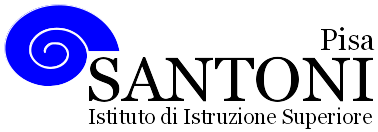 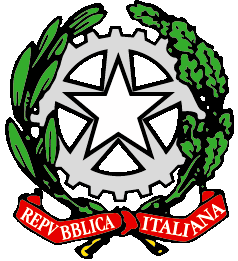 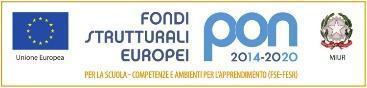 agraria agroalimentare agroindustria | chimica, materiali e biotecnologie | costruzioni, ambiente e territorio | sistema moda | servizi per la sanità e l'assistenza sociale | corso operatore del benessere | agenzia formativa Regione Toscana  IS0059 – ISO9001agraria agroalimentare agroindustria | chimica, materiali e biotecnologie | costruzioni, ambiente e territorio | sistema moda | servizi per la sanità e l'assistenza sociale | corso operatore del benessere | agenzia formativa Regione Toscana  IS0059 – ISO9001agraria agroalimentare agroindustria | chimica, materiali e biotecnologie | costruzioni, ambiente e territorio | sistema moda | servizi per la sanità e l'assistenza sociale | corso operatore del benessere | agenzia formativa Regione Toscana  IS0059 – ISO9001agraria agroalimentare agroindustria | chimica, materiali e biotecnologie | costruzioni, ambiente e territorio | sistema moda | servizi per la sanità e l'assistenza sociale | corso operatore del benessere | agenzia formativa Regione Toscana  IS0059 – ISO9001agraria agroalimentare agroindustria | chimica, materiali e biotecnologie | costruzioni, ambiente e territorio | sistema moda | servizi per la sanità e l'assistenza sociale | corso operatore del benessere | agenzia formativa Regione Toscana  IS0059 – ISO9001www.e-santoni.edu.ite-mail: piis003007@istruzione.ite-mail: piis003007@istruzione.itPEC: piis003007@pec.istruzione.itPEC: piis003007@pec.istruzione.it